ZAŁĄCZNIK NR 1 DO UCHWAŁY  NR XXXIV/207/14  RADY GMINY NOWE PIEKUTY z dnia 20 sierpnia 2014 r. 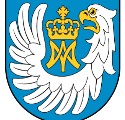 Opracowanie: Ośrodek Pomocy Społecznej w NOWYCH PIEKUTACHprzy współpracy Urzędu Gminy, instytucji i organizacji społecznychoraz Regionalnego Ośrodka Polityki Społecznej w Białymstoku SPIS TREŚCIWSTĘP 											4I  CZĘŚĆ DIAGNOSTYCZNA   								61. DEMOGRAFIA 									72. SYTUACJA GOSPODARCZA 						         	103.  ZASOBY  GMINY,  OBSZARY SPOŁECZNE I PROGNOZY 			16II   CZĘŚĆ PROGRAMOWA  								39WIZJA STRATEGICZNA, CELE I KIERUNKI DZIAŁAŃ 				39HARMONOGRAM REALIZACJI 							44ZARZĄDZANIE I MONITOROWANIE  STRATEGII				50	ZAKOŃCZENIE 										52WSTĘP 	Strategia jest dokumentem wyznaczającym podstawowe kierunki działań instytucji samorządowych oraz planem rozwoju całej wspólnoty lokalnej. Zgodnie z zaleceniami legislacyjnymi (opracowanie i realizacja gminnej strategii rozwiązywania problemów społecznych należy do zadań własnych gminy o charakterze obowiązkowym zgodnie z ustawą z dnia 12 marca 2004 r. o pomocy społecznej) dokument Strategii został przyjęty przez Radę Gminy Nowe Piekuty  z dnia 5 lipca 2007 w drodze uchwały  nr VIII/28/07. Odtąd stanowił podstawę do podejmowania interwencji społecznych w celu poprawy funkcjonowania osób, grup i instytucji w gminie.W 2014 roku podjęto decyzję o przygotowaniu wraz z instytucjami społecznymi nowego dokumentu strategicznego oddającego aktualna sytuację społeczną i potrzeby gminy. Przygotowano pisma do organizacji i instytucji badające potrzeby i zasoby społeczne; dokonano weryfikacji wszystkich  programów i projektów; przeprowadzono analizę sprawozdań, raportów
 i oceny zasobów społecznych gminy.Zaplanowano przyjąć Strategię podczas Sesji Rady Gminy przed końcem III kwartału 2014 roku. Strategia została przygotowana na lata 2014 - 2022. Dokument składa się z 3 części, wstępu i zakończenia. Przedstawiają one kolejno - stan aktualny sytuacji społecznej w gminie - rozdział I, misję i cele oraz harmonogram - rozdział II, zaś III- sposoby wdrażania i monitorowania.Strategia Integracji i Rozwiązywania Problemów Społecznych skierowana  jest na rozszerzenie i pogłębienie form wsparcia najbardziej potrzebujących, pomoc osobom wykluczonym społecznie  oraz  rozwój  instytucji, stowarzyszeń i organizacji pozarządowych  w sferze rozwiązywania problemów społecznych. O  prezentowanym kształcie Strategii zdecydowała różnorodność problemów społecznych występujących w gminie, a także konieczność wzięcia pod uwagę aktów prawnych, które mają istotny wpływ na konstrukcję dokumentu i rozwiązywanie zadań społecznych w przyszłości. Są to m.in.:ustawa z dnia 12 marca 2004 r. o pomocy społecznejustawa o świadczeniach rodzinnych z dnia 28 listopada 2003 rokuustawa z dnia 24 kwietnia 2003 r. o działalności pożytku publicznego 
i o wolontariacie ustawa z dnia 13 czerwca 2003 r. o zatrudnieniu socjalnym ustawa z dnia 20 kwietnia 2004 r. o promocji zatrudnienia i instytucjach rynku pracy ustawa z dnia 26 października 1982 r. o wychowaniu w trzeźwości 
i przeciwdziałaniu alkoholizmowi ustawa z dnia 27 sierpnia 1997 r. o rehabilitacji zawodowej i społecznej oraz zatrudnianiu osób niepełnosprawnych ustawa z dnia 29 lipca 2005 r. o przeciwdziałaniu narkomaniiustawa o ochronie zdrowia psychicznego z dnia 19 sierpnia 1994 rokuustawa z dnia 29 lipca 2005 r. o przeciwdziałaniu przemocy w rodzinie ustawa z dnia 9 czerwca 2011 o wspieraniu rodziny i systemie pieczy zastępczej.	Podejmowane przedsięwzięcia będą prowadzone w oparciu o współdziałanie podmiotów działających na terenie gminy i regionu  : instytucji publicznych rządowych   i samorządowych , grup nieformalnych oraz organizacji pozarządowych.Konstruując Strategię Integracji i Rozwiązywania Problemów Społecznych należało pamiętać, że nie jest to jedyny dokument w obszarze polityki społecznej, którego skutki będą dotyczyły mieszkańców gminy. Analiza dokumentów programowych na poziomie kraju, województwa czy powiatu pozwala na skuteczniejsze programowanie działań na poziomie lokalnym, tak by wpisywać się własnymi konstrukcjami programowymi w już funkcjonującą rzeczywistość formalno-prawną. Skorzystano miedzy innymi z:Strategii Rozwoju Kraju 2020,Krajowej Strategii Rozwoju Regionalnego,Krajowego Programu Przeciwdziałania Ubóstwu i Wykluczeniu Społecznemu 2020,Krajowego Programu Rozwoju Ekonomii Społecznej,Strategii Rozwoju Społeczno‐ Gospodarczego Polski Wschodniej do roku 2020,Krajowego Planu Działania na rzecz Integracji Społecznej do 2014, Regionalnego Programu Operacyjnego Województwa Podlaskiego,Strategii Rozwoju Województwa Podlaskiego do 2020 roku,Wojewódzkiej Strategii Polityki Społecznej na lata 2010-2018,Strategii Rozwoju Powiatu Wysoko-Mazowieckiego,Planu Rozwoju Lokalnego Gminy Nowe Piekuty na lata 2007-2015.Dzięki refleksji nad powyższymi dokumentami prezentowana Strategia Integracji 
i Rozwiązywania Problemów Społecznych Gminy Nowe Piekuty na lata 2014-2022 ma kompleksowy wymiar  lokalnej polityki publicznej.CZEŚĆ DIAGNOSTYCZNA Gmina Nowe Piekuty jest gminą wiejską, zlokalizowaną w południowo – zachodniej części województwa podlaskiego, we wschodniej części powiatu wysokomazowieckiego. Gmina Nowe Piekuty od północy graniczy z gminą Sokoły i Wysokie Mazowieckie, od zachodu – z gminą Szepietowo, od południa z gminą Brańsk (powiat bielski), a od wschodu z gminą Poświętne (powiat białostocki). Miejscowość gminna Nowe Piekuty zlokalizowana jest w południowej części gminy.Gmina Nowe Piekuty zajmuje powierzchnię 10 937 ha i jest jedną z najmniejszych gmin na obszarze powiatu wysokomazowieckiego. Na jej terenie znajduje się 35 miejscowości wiejskich posiadających status sołectwa, które zamieszkuje łącznie 4 139 mieszkańców (wg danych statystycznych z dnia 31 grudnia 2013 r.).Gmina Nowe Piekuty położona jest w obrębie mezoregionu Wysoczyzna Wysokomazowiecka. Rzeźba terenu jest w tym regionie słabo zróżnicowana. Znaczna część obszaru gminy to prawie płaski teren, z tendencją do opadania w kierunku południowym. W północnej części obszaru gminy Nowe Piekuty, wysokości bezwzględne przekraczają  n.p.m. (okolice Jabłoni Kościelnej), a w części południowej sięgają od 130 do  n.p.m.Na terenie gminy Nowe Piekuty występuje dobrze rozwinięta sieć rzek i strumieni. Główną rzeką jest tu rzeczka Tłoczewka i jej lewy dopływ Dzierza. Również z obrębu wsi Jabłoń Kościelna wypływa rzeka Ślina.W południowej części gminy przepływa rzeczka Markówka. Rzeki Tłoczewka i Markówka są dopływami rzeki Mień. Płyną one naturalnymi korytami tworzącymi liczne zakola 
i obramowanymi malowniczymi zadrzewieniami.Rycina 1. Gmina Nowe Piekuty 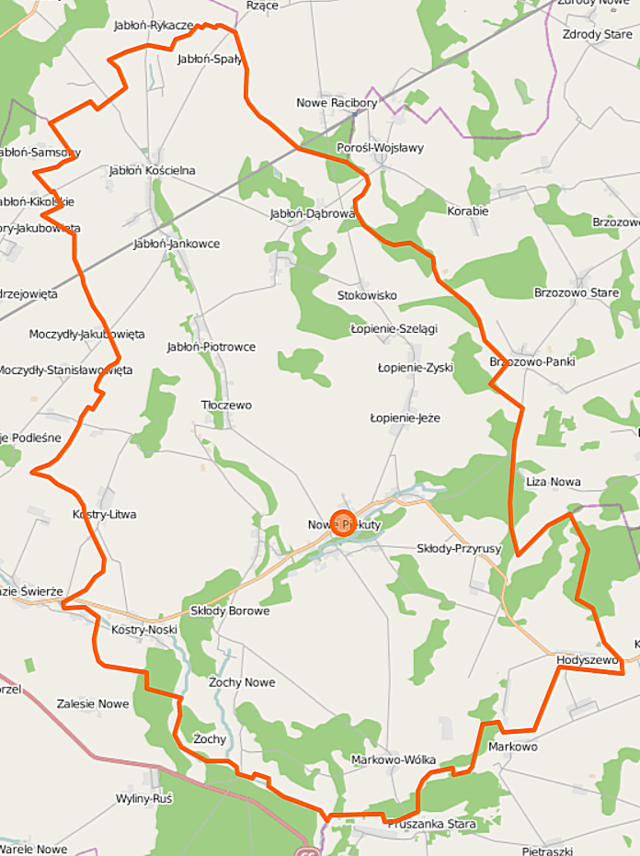 DEMOGRAFIA Według danych Urzędu Gminy Nowe Piekuty liczba ludności nieznacznie spada, w latach 2006-2013 z 4 151 do 4 139 mieszkańców. Największy spadek liczby mieszkańców zanotowano 
wcześniej, w latach 2002-2005, wówczas liczba ludności spadła o 121 osób, zaś w latach 2006-2013 jedynie o 12 osób. Teren gminy zamieszkiwało  w 2013 roku (dane na 31.12. 2013)  4.139 osób , w tym  2 078 mężczyzn i 2.061 kobiet.Wykres 1:  Ludność gminy Nowe Piekuty w 2013 rokuDane Urzędu Gminy Nowe Piekuty W roku 2013  w gminie NOWE PIEKUTY  zamieszkiwało:895 osób w wieku przedprodukcyjnym, co stanowi 21,6 % mieszkańców,2 454 osoby w wieku produkcyjnym – 59,4%oraz 790 osób w wieku poprodukcyjnym – 19 %.Dane Urzędu Gminy Nowe Piekuty Dane Urzędu Gminy Nowe Piekuty Na przestrzeni minionych lat struktura demograficzna mieszkańców gminy ulegała zmianom i będzie zmieniać się nadal, co jest charakterystyczne dla całej populacji mieszkańców kraju. Odnotowujemy systematycznie zmniejszającą się liczbę dzieci i młodzieży (w przedziale wiekowym 0-18 lat), co jest związane z malejącą dzietnością rodzin. Natomiast powoli wzrasta liczba osób w wieku poprodukcyjnym (60 lat dla kobiet i 65 dla mężczyzn). W niedalekiej przyszłości znaczna grupa osób będzie w wieku produkcyjnym, mimo, że wiek produkcyjny jest obecnie wydłużony do  67 lat. Grono seniorów stale się powiększa, co z perspektywy systemu zabezpieczenia społecznego jest o tyle ważne, że wymaga dostosowania do potrzeb tej grupy odpowiedniej sfery usług społecznych. Dane Urzędu Gminy Nowe Piekuty Wzrost udziału osób starszych w ogóle populacji może przyczynić się do zwiększenia liczby osób niepełnosprawnych. Starsze grupy wiekowe są bardziej narażone na ryzyko niepełnosprawności – obecnie prawie 60% niepełnosprawnych jest wśród osób po 55 roku życia. Proces starzenia się lokalnej społeczności wynika także skądinąd z pozytywnej przesłanki                          – wydłużania się średniego czasokresu życia.W gminie ludność w wieku poprodukcyjnym stanowi ok. 21,6 % ogółu mieszkańców i się systematycznie zwiększa, natomiast maleje liczba dzieci.W celu dalszego przyrostu liczby osób w wieku produkcyjnym równoważących wzrastającą ilość osób w wieku poprodukcyjnym ważne jest przeprowadzanie inwestycji mających w celu przyciągania na teren Gminy młodych, dobrze wykształconych mieszkańców, którzy zapewnią dodatkowe przychody dla budżetu Gminy.
	Gmina Nowe Piekuty jest terenem typowo rolniczym. Użytki rolne zajmują tu ponad 78% jej powierzchni, z czego prawie 66% stanowią grunty orne. Dominującą dziedziną działalności rolniczej jest produkcja mleka. Gospodarstwa mleczarskie stanowią 80% wszystkich gospodarstw.  Powierzchnia lasów i terenów leśnych wynosi 1.769 ha, stanowiąc 16 % powierzchni ogólnej Gminy (przy średniej w woj. podlaskim 29,4 %, w Polsce 28,5 %). które przy odpowiedniej promocji Gminy, mogą stać się podstawą rozwoju turystyki na jej terenie.
 Tabela 2 Struktura użytkowania powierzchni w gminie Nowe Piekuty Źródło: Dane Urzędu Gminy w Nowych PiekutachGłówną funkcją Gminy jest produkcja rolna. Warunki rozwoju rolnictwa są dość dobre. Spowodowane jest to dużym udziałem gleb brunatnych w strukturze gleb gminnych. Średnie gospodarstwo rolne ma powierzchnię 13,65 ha. Wszystkie to indywidualne gospodarstwa rolne. Gospodarstwa na terenie gminy wyspecjalizowały się w hodowli bydła mlecznego i opasowego oraz trzody chlewnej. Główną rolę odgrywają producenci mleka. Dobre warunki do chowu krów mlecznych sprawiły, że regionalni hodowcy produkują mleko o najwyższej jakości i znajdują się           w czołówce dostawców mleka do Okręgowej Spółdzielni Mleczarskiej „Mlekovita” w Wysokiem Mazowieckiem. Jest to największa mleczarnia w kraju i zarazem jedna z najnowocześniejszych            w Europie. Większość mieszkańców gminy zajmuje się rolnictwem. Niewielka cześć pracuje w sektorze administracji, edukacji i zdrowia oraz handlu                             i transporcie. Przyszłość Gminy to intensyfikacja produkcji rolnej, oraz rozwój terenów inwestycyjnych, w związku z czym bardzo ważnym zadaniem niniejszej jednostki samorządu terytorialnego jest rozbudowa infrastruktury techniczno - społecznej.Na terenie gminy w roku 2013 funkcjonowało 126 podmiotów gospodarczych. Systematycznie rejestrują się nowe podmioty gospodarcze. W roku 2006  były w gminie 84 podmioty, w 2010 – 114.  Analizując rodzaj własności lokalnych przedsiębiorstw, jednoznacznie należy stwierdzić znaczącą przewagę przedsiębiorstw prywatnych. Prywatna działalność gospodarcza prowadzona w Gminie Nowe Piekuty koncentruje się na handlu hurtowym                              i detalicznym, naprawie pojazdów samochodowych, włączając motocykle, budownictwie, rolnictwie oraz transporcie i gospodarce magazynowej.Obok sytuacji osób zatrudnionych, ważna jest również w gminie sytuacja osób pozostających bez pracy, ich charakterystyka oraz sposób oddziaływań ukierunkowany na te grupy poprzez instytucje i organizacje społeczne.Poniższy wykres przedstawia procentowy udział osób bezrobotnych w ogólnej liczbie mieszkańców czynnych zawodowo.Dane PUP w Wysokiem Mazowieckim  Poniższy wykres przedstawia stopę bezrobocia w powiecie w trzech kolejnych okresach, 
w porównaniu ze średnią stopą bezrobocia w województwie podlaskim i w Polsce:Wykres 5  Stopa bezrobocia- porównanie lat 2007-2013Dane Wojewódzkiego Urzędu Pracy w BiałymstokuAnalizując powyższy wykres, należy stwierdzić, iż w latach 2007 – 2013 powiat wysoko- mazowiecki, w tym gmina Nowe Piekuty  charakteryzowała znacznie niższa, w stosunku do województwa podlaskiego i kraju, stopa bezrobocia. Jednak w gminie następuje stopniowy wzrost liczby osób pozostających bez zatrudnienia od 7,7% do 9,3%. I tak szczegółowo, w roku 2007 liczba bezrobotnych wynosiła jedynie 82 osoby  ( 51 kobiet), w tymDo 25 roku życia – 29Długotrwale – 57Powyżej 50 roku życia- 6Bez kwalifikacji zawodowych – 24 Niepełnosprawni - 0W roku 2010 liczba bezrobotnych wzrosła i wynosiła 120 osób  ( 58 kobiet), w tymDo 25 roku życia – 48Długotrwale – 53Powyżej 50 roku życia- 10Bez kwalifikacji zawodowych – 18Niepełnosprawni- 4W roku 2012 liczba bezrobotnych kolejno wzrosła do 132 osób  ( 54 kobiet) ,w tymDo 25 roku życia – 55Długotrwale – 67Powyżej 50 roku życia- 8Bez kwalifikacji zawodowych - 21Niepełnosprawni- 4Analizując powyższe dane, można zaobserwować ogólny wzrost liczby osób bezrobotnych, w tym znaczny w grupie młodzieży do 25 roku życia oraz utrzymującą się liczbę długotrwale pozostających bez pracy. Ze 132 osób bezrobotnych zamieszkałych w gminie Nowe Piekuty, wg danych na 31.12.2012 r.,  jedynie  13 osób posiadało prawo do zasiłku dla bezrobotnych, w tym 8 kobiet.Wśród bezrobotnych mieszkańców gminy można było wyróżnić kilka grup osób będących w szczególnej sytuacji na rynku pracy, co przedstawia poniższy wykres: Dane PUP Wysokie Mazowieckie Jak wynika z danych zawartych na wykresie wśród osób bezrobotnych największą grupę stanowią osoby długotrwale bezrobotne,  bez wykształcenia średniego i doświadczenia zawodowego oraz do 25 roku życia. W gminie,  podobnie jak w powiecie, bardziej niepokojąca od stosunkowo niewielkiej stopy bezrobocia, jest jego struktura. Wg stanu na 31.12.2012 r. w grupie bezrobotnych stosunkowo dużo było ludzi młodych, często nieposiadających doświadczenia zawodowego. Niepokojąca była również dość duża liczba osób bezrobotnych powyżej 45 roku życia, w tym osób po 50 roku życia. Stosunkowo najmniej liczna grupą osób bezrobotnych były osoby w wieku 35-44. Na koniec 2012 roku w urzędzie pracy były zarejestrowane jedynie 4 osoby 
z wykształceniem wyższym. Jedynie osoby z wykształceniem gimnazjalnym 
i niższym stanowiły liczniejszą grupę osób. Najmniejsza grupa osób bezrobotnych legitymowała się wykształceniem średnim ogólnym i zasadniczym zawodowym. 	W latach 2009, 2010 i 2011 Ośrodek Pomocy Społecznej w gminie Nowe Piekuty realizował w partnerstwie z PUP i PCPR programy współfinansowane z EFS „Aktywizacja zawodowa szansą dla osób korzystających z pomocy społecznej”. Od roku 2012 współpracuje 
z powyższymi instytucjami w realizacji bieżących programów na rzecz osób w szczególnej sytuacji na rynku pracy poprzez stały kontakt i kierowanie osób wymagających szkoleń, przekwalifikowań bezpośrednio do tych instytucji. Wszystkie osoby aktywne mają możliwość poprawienia swoich szans na rynku pracy. PROGNOZA I PODSUMOWANIE:gmina jako teren rolniczy ma w tym obszarze potencjał i perspektywy dalszego rozwoju,poziom bezrobocia w gminie jest niski , ale rokrocznie wzrasta , co jest związane z rosnącą liczbą osób pozostających wciąż bez pracy,niepokojąca jest liczba osób bez stażu i wykształcenia zawodowego wśród ogółu bezrobotnych,niepokojąca struktura bezrobocia w gminie  utrzymuje się niezmiennie od kilku lat. wciąż w najtrudniejszej sytuacji na rynku pracy są bezrobotni do 25 roku życia, bezrobotni długotrwale, posiadający wykształcenie zawodowe i niższe.	Procesy rozwojowe w Gminie w ostatnich kilkunastu latach, charakteryzowały się dość małą dynamiką z jednocześnie występującymi zaległościami w wyposażaniu terenów w infrastrukturę techniczną (gaz ziemny, kanalizacja, drogi gminne, sieć ciepłownicza). W efekcie inwestycje mieszkaniowe i gospodarcze były i są nadal prowadzone częściowo również na terenach nieuzbrojonych. Dalszy rozwój mieszkalnictwa i działalności gospodarczej w Gminie jest uzależniony od zmian demograficznych i poprawy standardów zamieszkania oraz sytuacji ekonomicznej ludności, prowadzonej polityki Gminy jak również krajowych systemów finansowania budownictwa. 	Nadrzędnym celem rozwoju gminy Nowe Piekuty jest zapewnienie mieszkańcom gminy, pracy i dochodów pozwalających na godziwy, w odczuciu społecznym poziom życia przy zachowaniu równowagi między aktywnością gospodarczą, a ochroną środowiska przyrodniczego i kulturowego. Na podstawie analizy wewnętrznego potencjału Gminy oraz zidentyfikowanych procesów zachodzących w jej otoczeniu zdefiniowano następujące zadania mające dążyć do poprawy obecnej sytuacji analizowanej jednostki samorządu terytorialnego:poprawa warunków życia mieszkańców;zmiany w sposobie użytkowania poprzez stworzenie odpowiednich warunków do rozwoju oraz powstawania drobnej przedsiębiorczości. 3. ZASOBY  GMINY, OBSZARY SPOŁECZNE I PROGNOZYDokonując diagnozy problemów społecznych na terenie gminy korzystano z informacji 
i statystyk jednostek organizacyjnych samorządu terytorialnego, jednostek pozarządowych oraz instytucji działających w  obszarze polityki społecznej. Nie poprzestając na analizie źródeł zastanych, którymi dysponują instytucje, wykorzystano wiedzę i kompetencje pracowników urzędu gminy na etapie formułowania wniosków i prognoz.   Zasobami umożliwiającymi rozwiązywanie problemów społecznych określamy instytucje znajdujące się na terenie gminy, działające w obszarze polityki społecznej i rozwiązujące dane problemy. Są to zarówno jednostki samorządowe, jak i niepubliczne, na przykład organizacje pozarządowe. 
W każdym z prezentowanych poniżej obszarów diagnostycznych umieszczono informację jednocześnie 
o tych właśnie instytucjach. Taki opis stanowi prezentację rzeczywistego stanu zarówno potrzeb, jak
 i infrastruktury  oraz kapitału społecznego. Publiczne i pozarządowe  instytucje wspierają działania społeczne i zapewniają tym samym rozwój gminy.EDUKACJA I KULTURAW roku szkolnym 2012/2013 w gminie Nowe Piekuty edukacja odbywała się dwóch Zespołach Szkół w Jabłoni Kościelnej i Nowych Piekutach na szczeblu przedszkolnym, szkół podstawowych i gimnazjalnym:- do dwóch ośrodków przedszkolnych ( Wesoły Promyk oraz Baśniowy Gaj) -uczęszczało 100 dzieci,- w dwóch szkołach podstawowych, w tym z klasą O -naukę pobierało 336  uczniów - w dwóch gimnazjach - 177uczniów. Tabela 3: Liczba dzieci w szkołachDane : szkoły z terenu gminy Tabela z lat 2006-2013  wskazuje na utrzymującą się ilość dzieci w szkołach, ale również na zwiększającą się dostępność w ośrodkach przedszkolnych. Poza spadkiem liczby dzieci w szkołach podstawowych wzrosła liczba w grupie przedszkolnej oraz gimnazjum. Przy obu Zespołach Szkół funkcjonują świetlice szkolne dla dzieci. Poniższa tabela przedstawia ilość dzieci objętych w nich opieką w poszczególnych latach.Tabela  4 Liczba miejsc w świetlicach	W ramach zajęć świetlicowych prowadzone są zajęcia dydaktyczne - wychowawcze, artystyczne, rekreacyjno – sportowe. Uczniowie mają możliwość korzystania z biblioteki, sali komputerowej, sali gimnastycznej, Orlika, placu zabaw. W placówkach oprócz realizowanej podstawy programowej dzieci uczestniczyły 
w zajęciach dodatkowych:SKS,zajęcia dydaktyczno - wyrównawcze,zajęcia rewalidacyjne,	zajęcia z przedsiębiorczości, 	zajęcia z doradztwa zawodowego,zajęcia logopedyczne,zajęcia wspomagające rozwój umiejętności społecznych,nauczanie indywidualne, gimnastyka korekcyjna,treningi piłki ręcznejoraz brały udział w kołach zainteresowań takich jak: Koło Caritas, koło muzyczne, koło polonistyczne, koło historyczno-społeczne, koło przyrodnicze, koło biologiczno-chemiczne, koło informatyczne, koło jęz. Angielskiego,koło religijne, koło geograficzne, koło taneczne dla uczniów kl. 0-III szkoły podstawowej. W roku szkolnym 2012/ 2013 Zespół Szkół w Jabłoni Kościelnej :brał udział w „Ogólnopolskim Projekcie realizowanym przez Instytut Geothego - Deutsch Wagen Tour” ,zorganizowano „ Dzień Edukacji Ekonomicznej”,uczestniczył w programie „ Szklanka mleka”, „Owoce w szkole”,zorganizowano zimowisko ,,Badminton sport na miłe spędzanie czasu”.Realizowano programy profilaktyczne i prozdrowotne:„Rodzina to podstawa”,„Trzymaj formę”,„Znajdź właściwe rozwiązanie”,„Nie pal przy mnie, proszę”,„Mamo tato rzuć palenie”.Programy realizowane przy współpracy ze Stowarzyszeniem ,,Przyjazna Jabłoń” to: Sukces na ścieżce życiowej dzięki edukacji sportowej
oraz Równy start w dalszą edukacjęW roku szkolnym 2012/ 2013 Zespół Szkół w Nowych Piekutach realizował programy: „Szklanka mleka”,„Owoce w szkole”,„Trzymaj formę”,„Czyste powietrze wokół nas”,„Światowy dzień rzucania palenia”,„Znajdź właściwe rozwiązanie”,„Nie pal przy mnie, proszę”,Program Youngster.W ramach projektu „Gimnazjum szkoła szans” prowadzone były zajęcia:Koło młodego technika,   Koło zainteresowań kompetencji inicjatywności i  przedsiębiorczości,   Koło zainteresowań świadomości i ekspresji kulturalnej,    Zajęcia filmowe	, Koło zainteresowań informatycznych z wykorzystaniem platformy e-learningowej,  Koło zainteresowań jęz. angielskiego z wykorzystaniem platformy e-learningowej,  Zajęcia korekcyjno-kompensacyjne na basenie,    Warsztaty z zakresu doradztwa zawodowego,   Zajęcia korekcyjno-kompensacyjne z psychologiem.  W latach 2007, 2010, 2013 w Zespole Szkół prowadzone były spotkania z przedstawicielami policji i KRUS na tematy:„Bezpieczna droga do szkoły”,„Bezpieczne ferie”, „Bezpieczne wakacje”.W obszarze edukacji Gmina Nowe Piekuty przygotowała i realizowała w latach 2006 – 2012 projekty społeczne współfinansowane w ramach EFS:Dobry start gwarancją sukcesu Twój pomysł + dotacja = twoja szansa Edukacja przedszkolna szansą na lepszy start dla dzieciJak żyć zdrowo przez 100 lat Razem dla Polski Wschodniej.Obie szkoły z terenu gminy zostały doposażone w sprzęt do zabaw w ramach programu „Radosna Szkoła-miejsce zabaw” oraz  sprzęt do zabaw w ramach realizacji programu „Moje Boisko-Orlik 2012”Placówki samorządowe oprócz kadry pedagogicznej zatrudniają specjalistów logopedów, specjalistę terapii pedagogicznej, pedagogów. Rodzice i opiekunowie dzieci angażują się w wiele działań. W każdej szkole jest powoływana Rada Rodziców przy Zespole Szkół oraz Punkcie Przedszkolnym.POTRZEBY  I PROGNOZY OBSZARU EDUAKCJI W GMINIEWe wszystkich szkołach po dokonaniu diagnozy i rozeznaniu potrzeb uczniów organizowane są zajęcia mające na celu zwiększenie szans edukacyjnych uczniów zdolnych 
i mających problemy w nauce oraz rozwijanie zainteresowań uczniów.  W związku z powyższym prowadzone są zajęcia dodatkowe, głównie przedmiotowe (np. z przedmiotów ścisłych, z języków obcych i z przedmiotów humanistycznych) oraz koła zainteresowań (np. koła sportowe, muzyczne, plastyczne, teatralne, językowe itp.).Wszystkie szkoły posiadają dostęp do Internetu i umożliwiają korzystanie z sal gimnastycznych. 	W zakresie organizacji pracy szkoły wskazane byłoby pozyskanie dodatkowych pomieszczeń do realizacji statutowych zadań, w tym rozbudowa sali gimnastycznej w celu pozyskania dodatkowych pomieszczeń sportowych, modernizacja placu zabaw  w Zespole Szkół 
w Nowych Piekutach oraz dodatkowa sala komputerowa w ZS w Jabłoni Kościelnej. 	W związku z rozpoczęciem nauki w szkole przez dzieci sześcioletnie (od września 2014r.), ważnym elementem jest poprawa infrastruktury szkolnej, zapewnienie dzieciom bezpiecznych
 i higienicznych warunków do nauki. Najważniejsze potrzeby to:rozbudowa szatni i zakup wyposażenia,dostosowanie pomieszczeń umożliwiających wydzielenie miejsca do zabaw i rekreacji oraz pracy dydaktycznej z uczniami klas I – III.	W zakresie organizacji wypoczynku dzieci z terenu gminy wskazane jest coroczne pozyskiwanie (lub zabezpieczanie środków własnych) środków na organizację wypoczynku dzieci w czasie ferii zimowych i w okresie wakacji (np. organizacja wyjazdowych form wypoczynku – kolonie, obozy wędrowne lub organizacja wypoczynku w oparciu o bazę własną szkół w formie półkolonii.)WNIOSKI OBSZARU EDUKACJI  : w latach 2006-2012 liczba uczniów w gminie spadła o 90, przy dodatkowym wzroście o 83 dzieci w przedszkolach,  z analizy potrzeb i problemów obszaru edukacji w gminie, wynika, iż szkoły są słabiej dofinansowane jeśli chodzi o kwestie remontowe samych budynków oraz sal, łazienek, szatni. Place zabaw wymagają odnowienia i doposażenia, boiska wymagają remontów,występuje niedostateczne zatrudnienie specjalistów w ramach pomocy psychologiczno-pedagogicznej,  psychologa i doradcy zawodowego,Konieczne jest objęcie pomocą socjalną uczniów, którzy w świetle prawa nie kwalifikują się do w/w pomocy, a sytuacja materialna ich rodzin jest trudna.W gminie w obszarze kultury działa biblioteka publiczna, która mieści się 
w budynku Zespołu Szkół w Nowych Piekutach wraz z biblioteką szkolną oraz Izba Tradycji Regionalnej Rolnictwa.Prowadzone są zajęcia sportowe dla dzieci i młodzieży na boiskach sportowych ORLIK 2012- w Jabłoni Kościelnej od 2008 roku, a w Nowych Piekutach od 2010 roku. Zatrudnieni są animatorzy sportowi, których zadaniem jest prowadzenie zajęć sportowych.Tabela 5 Wydarzenia organizowane w roku 2013Imprezy cieszą się szerokim zainteresowaniem i rozgłosem. Każdy mieszkaniec gminy  
w różnym wieku może znaleźć coś dla siebie, gdyż prowadzone są różnego rodzaje zajęcia: muzyczne, plastyczne, teatralne, recytatorskie.	Biblioteka  jako samorządowa instytucja kultury spełnia również rolę misyjną. Dokłada wszelkich starań aby wzbogacać swoją działalność o wspólne inicjatywy ze stowarzyszeniami oraz wszelkiego rodzaju organizacjami, które prowadzą działalność społeczną 
i  kulturalną. 	Z myślą o zaspokojeniu potrzeb mieszkańców powstały w trzech gminnych miejscowościach miejsca rekreacji: w Krasowie Siódmakach, Jabłoni Kościelnej oraz Nowych Żochach. Dwa posiadają poza wiatami i oczkami wodnymi również boiska do gry w siatkówkę.Poza miejscami terenowymi w gminie funkcje kulturowe pełnią remizy OSP w siedmiu sołectwach oraz 3 wiejskie świetlice w :- Łopieniach Szelągach,- Jabłoni Śliwowie,- Nowych Żochach. WNIOSKI I PROGNOZY ROZWOJU KULTURY: Niezbędna jest budowa Domu Kultury, aby w znaczący sposób poprawić 
i usprawnić warunki działania w obszarze kultury gminnej oraz poszerzyć zakres oferowanych usług kulturalnych.KWESTIA  ZDROWIA MIESZKAŃCÓW	Opieka zdrowotna w Gminie Nowe Piekuty opiera się na funkcjonowaniu w ramach Niepublicznego Zakładu Opieki Zdrowotnej Centrum Medycznego Gajda-Med z siedzibą w Pułtusku. 	Placówki w Jabłoni Kościelnej i Łopieniach Jeżach są filiami CM Gajda-Med. Oba Ośrodki funkcjonują w oparciu o kontrakty z Narodowym Funduszem Zdrowia w zakresie Podstawowej Opieki Zdrowotnej. W ramach tego kontraktu usługi medyczne świadczą lekarze medycyny rodzinnej, pielęgniarki środowiskowe, położna środowiskowa. Opieką medyczną objęte jest łącznie 3050 osób w tym dzieci i młodzież do 18 r.ż. - 637.Tabela 6: Kadra medyczna w gminie Nowe Piekuty	Dane: instytucje zdrowia	W Gminie Nowe Piekuty nie funkcjonują inne placówki medyczne obejmujące swoim zasięgiem teren Gminy poza stomatologią, która nie jest komórką organizacyjną Gajda-Med.	Usługi medyczne świadczone przez Centrum Medyczne Gajda-Med dla mieszkańców Gminy Nowe Piekuty obejmują świadczenia z zakresu podstawowej opieki zdrowotnej: lekarza, pielęgniarki, położnej. Opieką medyczną objęci są również uczniowie szkół znajdujących się na terenie gminy.              W okresie od 1.05.2013r. - 31.12.2013r. lekarz podstawowej opieki udzielił 5 509 porad.	Analiza zachorowań pacjentów pozostających pod opieką Filii w Jabłoni Kościelnej oraz Łopieniach Jeżach zwraca uwagę na choroby, które w przyszłości mogą stanowić problemy zdrowotne. Tabele przedstawiają najczęściej występujące schorzenia.Tabela 7: Pacjenci w wieku od O do 18 latTabela 8: Pacjenci w wieku powyżej 19 latDane: instytucje zdrowiaProgramy zdrowotne służące zapobieganiu chorobom cywilizacyjnym to przede wszystkim:profilaktyka chorób wieńcowych - badania w zakresie poziomu cholesterolu,
trójglicerydów, glukozy, pomiar ciśnienia,profilaktyka chorób oskrzelowo - płucnych,profilaktyka chorób nowotworowych - rozmowy mające na celu uświadomienie
szkodliwości palenia papierosów, nauka samokontroli piersi, wczesne wykrywanie
raka jelita grubego,profilaktyka gruźlicy.Liczba chorych leczonych ogółem dotyczy osób, które są zarejestrowane 
w zakładach opieki ambulatoryjnej w danym roku, gdyż chorego wlicza się do ewidencji jeden raz, niezależnie od liczby porad w ciągu roku.W latach 2006-2012 wzrosła liczba chorych ogółem z zaburzeniami psychicznymi leczonych w poradniach zdrowia psychicznego w powiecie. Największy procent osób leczonych to pacjenci chorzy na schizofrenię, zaburzenia depresyjne ,zaburzenia depresyjne nawracające. Jest to duży problem, tym bardziej, że jest to choroba wykazująca tendencję wzrostową.Poradnie w gminie prowadzą również profilaktykę zdrowotną dzieci i młodzieży 
w podstawowej opiece zdrowotnej, badania EKG, pomiar cukru i cholesterolu oraz szkolenia tematyczne.  	Choroba alkoholowa i inne uzależnienia powodują szkody we wszystkich sferach życia człowieka, mając istotny wpływ zarówno na poczucie bezpieczeństwa społecznego, jak również na ogólny stan zdrowia, zdolność do konkurencji na coraz bardziej wymagającym rynku pracy oraz relacje rodzinne i międzyludzkie. 	Komenda Powiatowa Policji i Gminna Komisja Rozwiązywania Problemów Alkoholowych podejmuje działania w obszarze uzależnień i są to: zapobieganie uzależnieniom m.in. poprzez reakcję na łamanie przepisów ustawy 
o wychowaniu w trzeźwości i ustawy o przeciwdziałaniu narkomanii,prowadzenie działań edukacyjnych w szkołach w zakresie wczesnego rozpoznawania 
i zapobiegania uzależnieniom, oraz wypracowanie procedur postępowania w przypadku stwierdzenia na terenie szkoły ucznia pod wpływem alkoholu bądź środka odurzającego,rozszerzanie współpracy Policji z podmiotami zajmującymi się problematyką uzależnień,prowadzenie ścisłej kontroli miejsc gromadzenia się młodzieży elementu przestępczego, melinprowadzenie edukacji i profilaktyki w szkołach i gimnazjum,organizacja wypoczynku dzieciom z rodzin z problemem alkoholowym. Tabela 9 Liczba przeprowadzonych interwencji w związku z problemem uzależnienia i przemocy Dane: KPP w Wysokiem Mazowieckiem 	Interwencje te przekładają się na organziację pomocy i wsparcia osobom uzależnionym, ich rodzinom i bliskim. WNIOSKI I PROGNOZY DIAGNOSTYCZNE OBSZARU ZDROWIA:Głównymi problemami zdrowotnymi mieszkańców gminy Nowe Piekuty są: choroby układu krążenia w tym: nadciśnienie tętnicze, niedokrwienna choroba serca (zawały), udary mózgu,cukrzyca wypadki w rolnictwie nowotwory.Przyczyny powyższego tkwią w słabo rozpowszechnionej informacji o zdrowym trybie życia (właściwe odżywianie, ruch), brak świadomości zagrożeń ze sposobu życia w odniesieniu do profilaktyki chorób cywilizacyjnychKonieczne jest prowadzenie działań związanych z profilaktyką jak również integracją społeczną osób nimi dotkniętych.OBSZAR BEZPIECZEŃSTWABrak bezpieczeństwa wywołuje niepokój i poczucie zagrożenia. Występują jednak miejsca, które wymagają wzmożonej interwencji służb policyjnych. Obsługę gminy Nowe Piekuty zapewnia Posterunek Policji w Sokołach (KPP w Wysokiem Mazowieckiem), sprawowaną przez jednego dzielnicowego. Według raportu Komendy Powiatowej Policji w Wysokiem Mazowieckim w latach 2007-2013 odnotowano :Tabela 10  Przestępczość na terenie gminy Nowe PiekutyDane: KPP w Wysokiem MazowieckiemTabela 11: Wykroczenia na terenie gminy Nowe Piekuty Dane: KPP w Wysokiem MazowieckiemDziałania policji koncentrują się również na zapobieganiu przestępczości. Pożądane policyjne treści przekazywane są poszczególnym adresatom w ramach realizowanych programów prewencyjnych. W latach 2007-2013 na terenie gminy Nowe Piekuty prowadzono szereg programów edukacyjnych i prewencyjnych m.in.: Działania „Bezpieczne ferie”, Bezpieczne wakacje”, Bezpieczna droga do szkoły/domu”, „Nie bądźmy obojętni”, „ Stop patologiom”. Realizowano Krajowy Program Przeciwdziałania Narkomanii, Narodowy Plan Działań na Rzecz Dzieci i Młodzieży „Polska dla dzieci”Z dotychczasowych analiz stanu bezpieczeństwa i porządku publicznego,  wynika iż najważniejsze potrzeby i problemy obszaru bezpieczeństwa w gminie winny być realizowane w następujących obszarach:Przemoc w rodzinie prowadzenie działalności edukacyjnej wśród nauczycieli, rodziców i dzieci w zakresie przeciwdziałania przemocy w rodzinie,współdziałanie instytucji pomocowych, zaangażowanie instytucji pomocowych w realizację procedury „Niebieskie karty”,szkolenie policjantów z zakresu interwencji kryzysowej i współpracy międzyinstytucjonalnej,udział pracowników socjalnych w konferencjach i spotkaniach organizowanych przez Komendę Powiatową Policji w Wysokiem Mazowieckiem dotyczących przeciwdziałania przemocy w rodzinie.						                                 Bezpieczeństwo w ruchu drogowym  eliminowanie miejsc niebezpiecznych na drogach w celu przeciwdziałania zagrożeniom w ruchu drogowym, skuteczne ujawnianie nietrzeźwych oraz będących pod wpływem innych środków odurzających uczestników ruchu drogowego, zdecydowana walka z „piractwem drogowym” ze szczególnym uwzględnieniem okolic szkół,Gmina Nowe Piekuty uchodzi za bezpieczną. Komenda Powiatowa Policji osiąga dobre wyniki w zakresie wykrywalności najbardziej dokuczliwych przestępstw. Liczba wykroczeń ( poza bezpieczeństwem na drogach ) nie przekracza 20 w roku,                       liczba  przestępstw ustabilizowała się na poziomie około kilkunastu  rocznie Nad bezpieczeństwem mieszkańców gminy czuwa również 9 jednostek ( stan na 31.12.2013) Ochotniczej Straży Pożarnej – 234 osoby. Dodatkowo działalność ta jest wspierana przez Państwową Straż Pożarną w Wysokiem Mazowieckiem.Najczęściej strażacy biorą udział w akcjach pożarowych i akcjach ratunkowych 
w trakcie wypadków komunikacyjnych. Analizując sytuację pożarową i miejscowych zagrożeń w powiecie wysokomazowieckim można zaobserwować ciągłe rozszerzanie obowiązków jednostek Krajowego Systemu Ratowniczo-Gaśniczego pomimo tego, iż ogólna ilość interwencji kolejny rok ma tendencję spadkową. W 2012 r. zanotowano o ponad 14% interwencji mniej, lecz nastąpił wzrost liczby pożarów     o prawie 30%. Spadek liczby zdarzeń jest związany z mniejszą ilością, niż w poprzednich latach, nawałnic i gwałtownych opadów atmosferycznych. Generalnie liczba podejmowanych interwencji jest nadal bardzo wysoka, co jest związane z występowaniem różnego rodzaju miejscowych zagrożeń: wypadków drogowych, gwałtownych opadów atmosferycznych, wichur, nietypowego zachowania zwierząt i innych nietypowych zdarzeń. Pożary powstają najczęściej z powodu nieostrożności osób dorosłych przy posługiwaniu się ogniem otwartym, wad urządzeń elektrycznych, nieprawidłowej eksploatacji urządzeń grzewczych oraz w wyniku podpaleń. Wiele podejmowanych interwencji ma związek ze złym stanem infrastruktury komunalnej. Sytuacja ta powoduje zwiększenie roli  i znaczenia straży pożarnych, co wiąże się  z koniecznością wyposażania jednostek Krajowego Systemu Ratowniczo – Gaśniczego w specjalistyczny sprzęt               i urządzenia umożliwiające realizację nałożonych obowiązków. Zarówno strażacy zawodowi jak             i ochotnicy systematycznie szkolą się, czego efektem jest umiejętność niesienia sprawnej                                 i profesjonalnej pomocy w sytuacjach zagrożenia.	 Tabela 12 LICZBA POŻARÓW, MIEJSCOWYCH ZAGROŻEŃ I ALARMÓW FAŁSZYWYCH.Dane: KPPSP Wysokie Mazowieckie z lat 2007,2008,2014Wykres 7 Wydarzenia w gminie w latach 2006-2012Dane: KPPSP Wysokie Mazowieckie z lat 2007,2008,2014	Na terenie gminy działa 9 przygotowanych i przeszkolonych OSP Tabela 12 JEDNOSTKI OSP w Nowych Piekutach (stan na 31.12.2013 r.)WNIOSKI I PROGNOZY OBSZARU BEZPIECZEŃSTWA: Gminę można uznać za bezpieczną, istotne zagrożenie na terenie gminy niesie zwiększające się z roku na rok nasilenie ruchu samochodowego.Obszar do wzmocnienia w sferze bezpieczeństwa to przeciwdziałanie przemocy w rodzinie.Należy dążyć do utrzymania tendencji organizacji zawodów OSP, gdyż ukazują one gotowość drużyn lokalnych. Doskonalenie funkcjonowania Krajowego Systemu Ratowniczo-Gaśniczego 
i usprawnienie organizacji działań ratowniczych poprzez organizację ćwiczeń, monitoring gotowości sił i środków.Doskonalenie systemu rozpoznawania, analizowania zagrożeń pożarowych oraz nadzór nad przestrzeganiem przepisów przeciwpożarowych.Działania na rzecz  poprawy świadomości społecznej w zakresie ochrony przeciwpożarowej.OSOBY ZALEŻNE: STARSZE ORAZ  NIEPEŁNOSPRAWNEDo najważniejszych problemów ludzi starszych można zaliczyć samotność, chorobę, niepełnosprawność, życie w ubóstwie.Wszystkie te problemy wskazują na istniejącą marginalizację osób starszych jako zbiorowości, czego przykładem może być stopniowe eliminowanie ich z aktywnego życia zawodowego i społecznego w momencie przekraczania granicy wieku emerytalnego.Według danych Urzędu Gminy Nowe Piekuty liczba ludności w wieku 60/65 lat i powyżej     w latach 2006 – 2013 powoli wzrasta:2006 r. – 781 osób 2010 r. – 788 osób2013 r. – 790 osóbW 2013 roku OPS w Nowych Piekutach  udzielał wsparcia z następujących przyczyn:ubóstwo – 60 rodzinniepełnosprawność – 29 rodzindługotrwała lub ciężka choroba – 37 rodzin 	Świadczeniobiorcami systemu pomocy społecznej w 2012 roku w przeważającej mierze były osoby w wieku aktywności zawodowej (18-59). Drugą grupę stanowili odbiorcy                 w wieku 60 i więcej lat (wiek emerytalny). Dodatkowym wyraźnie rysującym się powodem zwiększenia wydatków Ośrodka staje się konieczność wnoszenia opłaty za pobyt w domach pomocy społecznej.   O ile w latach wcześniejszych przed 2011r. nie było osób umieszczonych w domach pomocy społecznej, to od 2011 r.  przebywa 2 osoby i liczba ta wzrasta,  aktualnie jest umieszczonych 5 osób. Średni miesięczny koszt dopłaty gminy za 1 osobę przekracza 2 000zł. miesięcznie,  a co za tym idzie już w roku bieżącym będzie to kwota ponad 100 000zł. Kwota ta przekroczy wszystkie inne  zadania własne gminy (bez dotowanych) razem wzięte.	Dane z Powiatowego Zespołu ds. Orzekania o Niepłnosprawnosci z Wysokiego Mazowieckiego wskazują, ze w samym 2013 roku zostało wydanych nowych 37 orzeczeń.	Dane mogą nie pokrywać się ze stanem faktycznym. Orzeczenia o niepełnosprawności
 i stopniu niepełnosprawności mogą wydawać inne powiatowe zespoły ds. orzekania 
o niepełnosprawności zgodnie z art. 6 ust. 4 ustawy o rehabilitacji zawodowej i społecznej oraz zatrudnianiu osób niepełnosprawnych (Dz. U. 2011.127.721 z późn. zm.).  Liczba podanych orzeczeń dotyczy wyłącznie osób, które złożyły wnioski (jedna osoba mogła złożyć wniosek kilka razy w danym roku) w Powiatowym Zespole do Spraw Orzekania o Niepełnosprawności 
w Wysokiem Mazowieckiem.W związku z powyższym można jedynie oszacować procentowe dane osób niepełnosprawnych. Szacunkowo ocenia się, że 15% populacji naszego kraju to osoby niepełnosprawne, zatem należy założyć, iż na terenie gminy mieszka około 700 osób niepełnosprawnych. W gminie  niepełnosprawne dzieci w wieku przedszkolnym i szkolnym mają możliwość uczestnictwa w środowisku z rówieśnikami. Dzieci i młodzież mają też możliwość uczestnictwa w Warsztatach Terapii Zajęciowej   w Raciborach (sąsiednia gmina), na które są dowożone oraz w Ośrodku Rehabilitacyjno Edukacyjno Wychowawczym w Perkach Karpiach (sąsiednia gmina) gdzie również są dowożone. Taki Ośrodek –OREW-  planujemy utworzyć w najbliższych latach u siebie, w tym celu przekazaliśmy w 2013 r. budynek po Szkole Podstawowej w Kostrach Noskach dla Stowarzyszenia „Szansa”.  W celu integracji mieszkańców gminy w tym osób niepełnosprawnych dla tego samego stowarzyszenia przekazaliśmy w 2013 r. budynek po szkole podstawowej w Stokowisku, gdzie w założeniach ma powstać Ośrodek Rozwoju i Aktywizacji Twórczej.WNIOSKI I PROGNOZA OBSZARU OSÓB ZALEŻNYCH : Występuje izolacja osób starszych, samotnie mieszkających i osób niepełnosprawnych. Brak na terenie gminy  instytucji, która świadczyłaby osobom tego potrzebującym usługi/opieki całodobowej.Należy prowadzić własne rozpoznanie i monitorowanie sytuacji osób zależnych 
w gminie.Stale współpracować z partnerami społecznymi w obszarze niepełnosprawności 
i włączenia społecznego osób starszych. W celu zapobiegania wykluczeniu społecznemu ważne jest umożliwienie nauki dzieciom niepełnosprawnym fizycznie i umysłowo  wraz ze swoimi zdrowymi rówieśnikami. WYKLUCZENIE SPOŁECZNE Zgodnie z obowiązującymi przepisami ustawy o pomocy społecznej podstawowe zadania    w zakresie problemów i potrzeb społecznych na terenie gminy realizuje ośrodek pomocy społecznej. W celu zwiększenia efektywności działań pomocowych Ośrodek Pomocy Społecznej współpracuje na co dzień z Sądem Rejonowym w Wysokiem Mazowieckiem, Prokuraturą Rejonową, kuratorami zawodowymi i społecznymi, komornikami sądowymi z terenu całego kraju, ze szpitalem w Wysokiem Mazowieckiem oraz Szpitalem Psychiatrycznym w Choroszczy, Domami Pomocy Społecznej województwa podlaskiego i województw ościennych, Powiatowym Urzędem Pracy           w Wysokiem Mazowieckiem, Powiatowym Centrum Pomocy Rodzinie w Wysokiem Mazowieckiem, Powiatowym Zespołem ds. Orzekania o Stopniu Niepełnosprawności, Gminną Komisją Rozwiązywania Problemów Alkoholowych, Poradnią Psychologiczno-Pedagogiczną, parafiami Rzymsko-Katolickimi, dzielnicowymi i Komendantem Policji w Sokołach, Zespołami Szkół z terenu gminy ( ich pedagogami i Radami Rodziców), z przedstawicielami stowarzyszeń, ochotniczych straży pożarnych, z lekarzami rodzinnymi i pielęgniarkami, a także z radnymi 
i sołtysami z terenu gminy oraz organizacjami pozarządowymi.Wszystkie wymienione osoby i instytucje działają w obszarze szeroko ujętej pomocy społecznej i pracy socjalnej na rzecz osób i rodzin potrzebujących wsparcia. W zależności od złożoności sytuacji rodziny, dzieci, osób starszych zakres współpracy międzyinstytucjonalnej się różni i jest podejmowany w celu zwiększenia efektywności pomocy 
i wsparcia oraz w celu usamodzielnienia. Statutowym celem działania ośrodka jest realizowanie zadań, które powinny umożliwić osobom i rodzinom przezwyciężenie trudnych sytuacji życiowych. Pomoc udzielana jest bezpośrednio dla rodzin znajdujących się w trudnej sytuacji życiowej, dotkniętych bezrobociem lub inną z przyczyn powodujących trudną sytuację. Środki pochodzące na pomoc społeczną to głównie środki pochodzące z budżetu państwa oraz środki gminne.W 2013r. wydatki Ośrodka Pomocy Społecznej w Nowych Piekutach zamknęły się kwotą 
          352 803zł.  w tym:1. na zadania własne		119 277zł.2. na zadania zlecone		     4 455zł.                              3. na zadania własne dotowane z budżetu państwa  229 071zł.			    w tym (dotacje) : dofinansowanie programu „Pomoc państwa w zakresie dożywiania”    94 500zł.  dofinansowanie do wypłaty zasiłków okresowych i stałych          134 571zł.            składka na ubezpieczenie zdrowotne za podopiecznych	3 012zł.W Ośrodku zatrudnionych jest aktualnie  z  kierownikiem   6 osób (pięć etatów) . Budżet na zadania Pomocy Społecznej  wskazuje dynamiczny  wzrost kosztów pomimo zmniejszania się liczby rodzin korzystających  z pomocy. Najwyższy wzrost dotyczy zadań własnych nie dotowanych – głównie opłata zastępczo wnoszona przez gminę za osoby umieszczone w dps.Na realizację zadań z zakresu pomocy społecznej w gminie w 2013r. wydano  352 803zł.obejmując pomocą 87 rodzin. Najwięcej środków, aż 94 530zł. w roku 2013 przyznano na wypłatę zasiłków okresowych.	Pomoc społeczną udziela się osobom i rodzinom, w szczególności z powodów, które określa  art. 7 ustawy o pomocy społecznej. Dane te obrazują poniższe tabeleTabela  13 Powody przyznawania pomocyDane: OPS Nowe PiekutyDane wykazują, że z pomocy społecznej najwięcej rodzin korzystało w 2007 roku – 102 rodziny  (360 osób) natomiast w  2013 liczba ta spadła i było to  87 rodzin (334 osób) o 19 rodzin  mniej, czyli 85,3%Najczęstszym powodem ubiegania się o pomoc jest ubóstwo, bezradność w sprawach opiekuńczych i prowadzeniu gospodarstwa domowego, oraz długotrwała choroba, niepełnosprawność i bezrobocie. Kolejnym problemem jest zapewnienie wsparcia lub usług opiekuńczych osobom psychicznie chorym z powodu braku osób posiadających uprawnienia do świadczenia takich usług (chodzi o półroczny staż w placówkach psychiatrycznych).	Do 2009 roku realizowano program PFRON „Uczeń na wsi …”,  z którego korzystało 12 dzieci. Do ośrodka nie przekazano realizacji ustawy z dnia 9 czerwca 2011  o wspieraniu rodziny
 i pieczy zastępczej. W związku ze stałą liczbą rodzin potrzebujących wsparcia w tym zakresie 
w działaniach ośrodka powinny znaleźć dodatkowe specjalistyczne doradztwo- psychologów, asystentów rodzinnych, czy grupy wsparcia/edukacji dla tychże rodzin. Niezbędne jest zaplanowanie działań w tym zakresie w najbliższym czasie. 	Obecnie we współpracy z  Gminną Komisją Rozwiązywania Problemów Alkoholowych zorganizowano w gminie punkt informacyjny, czynny 1 raz w miesiącu, w którym dyżury pełni, udziela porad i wsparcia psycholog. Głównymi odbiorcami porad są osoby i rodziny uzależnione od alkoholu, przemocy i te w których występują konflikty rodzinne. W związku z dużym zainteresowaniem  powyższymi usługami planowane jest podwojenie liczby godzin pracy psychologa już w bieżącym roku, oraz rozszerzenie usług poprzez zatrudnienie psychiatry. Osoby wymagające innych porad; prawnych, rodzinnych, gospodarczych itp. są kierowane do bezpłatnego punktu konsultacyjnego dla mieszkańców naszej gminy mieszczącego się w budynku Powiatowego Urzędu Pracy w  Wysokiem Mazowieckiem.Gmina wypłaca swoim podopiecznym świadczenia rodzinne, przyznawane na podstawie ustawy z dnia 28 listopada 2003 r. o świadczeniach rodzinnych (Dz. U. Nr 228, poz. 2255 z późn.) Rokrocznie wypłaca się około 930 000zł. Liczba  świadczeń w tym: rodzinnych (4 510) i przysługujących dodatków do zasiłku rodzinnego z tytułu: urodzenia dziecka (16), opieki nad dzieckiem w okresie korzystania z urlopu wychowawczego (100), samotnego wychowywania dziecka (88), kształcenia i rehabilitacji dziecka niepełnosprawnego do 5 roku życia i kształcenia i rehabilitacji dziecka niepełnosprawnego powyżej 5 roku życia (195), rozpoczęcia roku szkolnego (257), podjęcia przez dziecko nauki poza miejscem zamieszkania (662), z tytułu wielodzietności 
1 097, zasiłków pielęgnacyjnych 925, świadczeń pielęgnacyjnych 128 i dodatków do nich 42.Z zakresu świadczeń rodzinnych wypłacono jednorazowe zapomogi z tytułu urodzenia dziecka to jest w:2007  roku  44 000zł. – 44 osobom,2010 roku   46 000zł. -  46 osobom,         2013 roku   23 000zł.  – 22 osobom,GRUPAMI SPOŁECZNYMI NAJBARDZIEJ WYMAGAJĄCYMI WSPARCIA SĄ:gospodarstwa domowe rolników indywidualnych posiadających gospodarstwa rolne 
o powierzchni do 6 ha użytków rolnych, bez dodatkowych źródeł dochodu,gospodarstwa domowe osób, w których oboje rodzice nie pracują,rodziny wielodzietne, w których żaden z członków gospodarstwa nie posiada stałego źródła dochodu,niepełnosprawni otrzymujący świadczenia z pomocy społecznej i renty z dziećmi w wieku szkolnym,osoby starsze zamieszkujące teren gminy wymagające opieki i ponoszenie odpłatności za pobyt w DPS,osoby chore psychicznie.Organizacje pozarządowe, działające na terenie gminy Nowe Piekuty  wspomagają rozwiązywanie lokalnych problemów społecznych.  Od wielu lat gmina współpracuje z : Lokalną Grupą Działania KRAINA BOBRA, STOWARZYSZENIEM PRZYJAZNA JABŁON, STOWARZYSZENIEM JABŁOŃ PIOTROWCE, OCHOTNICZĄ STRAŻĄ POŻARNA ORAZ STOWARZYSZENIEM SZANSA. Rokrocznie w budżecie gminy w ramach Programu Współpracy z Organizacjami Pozarządowymi na lata zabezpieczane są środki na wsparcie finansowe działań organizacji w obszarach: wspieranie rozwoju wspólnot i społeczności lokalnych, 2) wspieranie kultury fizycznej, sportu i oświaty ,  3) przeciwdziałanie uzależnieniom i patologiom społecznym,  4) upowszechnianie wiedzy ekologicznej, 5) promocja zatrudnienia i aktywizacji społecznej. Od  2015 roku  planowana jest adaptacja budynku po szkole podstawowej w Kostrach Noskach na Ośrodek Rehabilitacyjno-edukacyjno-wychowawczy we współpracy ze Stowarzyszeniem SZANSA.Poza trybem konkursowym każde przedsięwzięcie skierowane na rozwiązywanie konkretnego problemu społecznego lub integrację mieszkańców może zostać współfinansowane przez tryb pozakonkursowy. Gmina jest otwarta na inicjatywy społeczne. Rozwiązywanie problemów społecznych bez budowania zaplecza zasobów jest niemożliwe. Nawiązanie długofalowej współpracy i pozytywnych relacji, szczególnie z podmiotami instytucjonalnymi (np. samorządowymi, społecznymi, gospodarczymi, kościelnymi) pozwala wykorzystać kompetencje różnych podmiotów i gromadzić istniejące najlepsze doświadczenia, stanowiąc dobre wsparcie. Każda instytucja i grupa nieformalna, czy osoba indywidualna dysponuje zasobami materialnymi, bądź kapitałem.II. CZĘŚĆ PROGRAMOWAStrategia pozwala zaplanować plan rozwoju społecznego, przygotować działania zgodnie       z wcześniej wypracowaną wizją, ze szczegółowym podziałem na najważniejsze obszary oraz ich poszczególne etapy realizacji. Przygotowane wnioski, prognozy i potrzeby zgłoszone przez instytucje poddano analizie podczas prac nad strategią. W ten sposób opracowano obszary problemowe, które powinny stać się przedmiotem działań samorządu oraz całej społeczności lokalnej gminy na lata 2014-2022. Są to : I OBSZAR: WSPIERANIE RODZINY, SYSTEMU OPIEKI NAD DZIECKIEM I EDUKACJI II OBSZAR: WZMOCNIENIE SYSTEMU  EFEKTYWNEJ POMOCY SPOŁECZNEJ III OBSZAR: BUDOWANIE SYSTEMU BEZPIECZEŃSTWA OBSZAR IV: ROZWÓJ INFRASTRUKTURY  KULTURALNEJ I KAPITAŁU SPOŁECZNEGO  	W odpowiedzi na opracowanie do realizacji programowej przekształcono je na cele strategiczne. Z zebranych obszarów potrzeb i wniosków można sformułować wizję i cele strategii.Wizja  rozwoju jest określeniem takiego obrazu gminy,  jaki chcieliby osiągnąć jej mieszkańcy za 8-10 lat, do roku 2022. Określa bardzo ogólnie  do czego dążymy, jakie chcemy osiągnąć cele, jeśli podejmujemy działania strategiczne. W trakcie prac została więc zdefiniowana jako pozytywne wyobrażenie przyszłości.GMINA NOWE PIEKUTY OŚRODKIEM KULTURY LOKALNEJ.  MIEJSCEM, GDZIE RODZINY I MIESZKAŃCY MOGĄ ROZWIJAĆ  SWOJĄ AKTYWNOŚC  I CZUJĄ SIĘ BEZPIECZNE .Celem Strategii jest podjęcie systemowych rozwiązań problemów społecznych występujących w GMINIE i destabilizujących życie mieszkańców. Zapewnienie odpowiednich warunków do prawidłowego funkcjonowania osób i rodzin jest podstawowym zadaniem aktywnej  i skutecznej polityki lokalnej. Zintensyfikowanie ukierunkowanych działań pomocy społecznej ma doprowadzić do życiowego usamodzielniania i umiejętności rozwiązywania własnych problemów.Wytyczone cele zrealizowane zostaną przy wykorzystaniu istniejących instytucji, organizacji i innych podmiotów działających w sferze społecznej. Zintegrowanie lokalnego środowiska zagwarantuje pomoc i wsparcie osobom znajdującym się w trudnej sytuacji socjalno-bytowej oraz umożliwi ludziom życie w poczuciu poszanowania godności każdej osoby, eliminowanie dysfunkcji oraz równy dostęp do zasobów podstawowych usług.Realizacja celów zawartych w strategii możliwa będzie poprzez realizację wypracowanych kierunków działań, opracowanie, wdrażanie i monitorowanie tworzonych harmonogramów roboczych, projektów i programów celowych. CEL I : WSPIERANIE RODZINY, SYSTEMU OPIEKI NAD DZIECKIEM I EDUKACJIKierunki działania Stałe badanie potrzeb mieszkańców w obszarze wsparcia społecznego.Zwiększenie dostępu do usług specjalistów : logopedy, terapeuty, psychologa dziecięcego i innych. Edukowanie rodziców  w zakresie konstruktywnych  postaw rodzicielskich.Umożliwienie nauki dzieciom niepełnosprawnym fizycznie i umysłowo wraz ze swoimi zdrowymi rówieśnikami. Rozwój nowych miejsc pracy pozarolniczej. Wspieranie  i organizowanie edukacji i poradnictwa małżeńskiego, specjalistycznego            i   rodzinnego.Edukacja rodziców z trudnościami wychowawczymi poprzez pracę socjalną, asystenturę rodziny.Wsparcie uczniów o specjalnych potrzebach edukacyjnych, w tym szczególnie uzdolnionych . Wspieranie rodzin zagrożonych bezdomnością poprzez nowe mieszkania socjalne.Upowszechnianie informacji o podmiotach świadczących pomoc dziecku i rodzinie.Tworzenie partnerstw z ngo, kościołem i instytucjami  pracujących na rzecz ubóstwa.CEL STARTEGICZNY II: WZMOCNIENIE SYSTEMU  EFEKTYWNEJ POMOCY SPOŁECZNEJ I ZDROWIA Kierunki działania Kontynuacja prowadzenia: dożywiania, wypoczynku dla dzieci, stypendiów socjalnych.Rozwijanie systemu pomocy/usług osobom starym, chorym i niepełnoprawnym w ich środowisku zamieszkania:rozwój usług opiekuńczych, zatrudnienie większej liczby osób z kwalifikacjami do pracy z osobami starszymi i samotnymi,organizacja i realizacja usług specjalistycznych  dla osób z zaburzeniami psychicznymi, prowadzenie wolontariatu na rzecz pomocy osobom starszym, niepełnosprawnym,wspieranie osób niepełnosprawnych w gminie. Udział w projektach celowych na rzecz osób niepełnosprawnych.Upowszechnienie informacji o zdrowym stylu życia. Zaangażowanie i wspieranie organizacji pozarządowych, służby zdrowia (służb specjalistycznych) do prowadzenia szeroko zakrojonej akcji na rzecz zdrowego stylu życia.Prowadzenie nieodpłatnych punktów konsultacyjnych .Ułatwienie dostępności do usług medycznych. Rozwój pracy socjalnej na rzecz integracji osób niepełnosprawnych.Współpraca z instytucjami, organizacjami, kościołami, związkami wyznaniowymi, które prowadzą akcje na rzecz ludzi starych, niepełnosprawnych, chorych. Realizacja  Gminnego Programu Profilaktyki i Rozwiązywania Problemów Alkoholowych, Przeciwdziałania Narkomanii. CEL STARTEGICZNY III: BUDOWANIE SYSTEMU BEZPIECZEŃSTWA Kierunki działaniaKoordynowanie prac Lokalnego Zespołu Interdyscyplinarnego.Wzrost świadomości społecznej w zakresie ochrony przeciwpożarowej. Usprawnienie organizacji działań ratowniczych poprzez organizację ćwiczeń, monitoring gotowości sił i środków.Rozwój alternatywnych form spędzania czasu wolnego dla młodzieży.Wzrost liczby patroli w gminie i dostępności do służb policji.Realizacja Programu Ochrony Zwierząt;  Edukacja właścicieli psów, rozwój opieki nad bezdomnymi zwierzętami. Rozwój kadr pomocowych, szkolenia i warsztaty służące podnoszeniu kompetencji i jakości usług bezpieczeństwa, w tym działań LZI .Współpraca ze szkołami i ośrodkami terapeutycznymi w kierunku budowania kompleksowych programów zapobiegania agresji.Realizacja  Gminnego Programu Przeciwdziałania Przemocy w Rodzinie oraz Ochrony Ofiar Przemocy w Rodzinie.OBSZAR IV: ROZWÓJ INFRASTRUKTURY  KULTURALNEJ I KAPITAŁU SPOŁECZNEGO  Kierunki działania Rozwój infrastruktury i usług ogólnodostępnych na rzecz mieszkańców – uruchomienie centrum kultury. Rozwój turystyki, agroturystyki i inicjatyw ekologicznych oraz  miejsc rekreacji.Wzbogacanie działalności o wspólne inicjatywy z lokalnymi stowarzyszeniami oraz organizacjami.Rozwój obiektów sportowych. Modernizacje infrastruktury szkolnej: placów zabaw i sal , rozbudowa szatni.Inicjowanie i rozwój form integracji rodzin ze społecznością lokalną – wspieranie wypoczynku rodzinnego; współorganizowanie i promowanie imprez integracyjnych 
i kulturalnych, festynów, konkursów.Organizowanie spotkań i wydarzeń edukacyjnych, promocja według rozpoznanych                      i efektywnych źródeł upowszechniania.Wykorzystanie nowego okresu programowania EFS do realizacji lokalnych usług, rozwoju organizacji, grup i ekonomii społecznej  w obszarach turystyki i kultury.Wypracowanie i wdrożenie mechanizmu wolontariatu na rzecz osób starszych. Realizacja  Gminnego Programu Współpracy z NGO.Wszystkie zaplanowane kierunki będą wdrażane w najbliższych latach w formie zadań zleconych organizacjom, samodzielnie realizowanych przez samorząd lub jednostki organizacyjne gminy. 2. HARMONOGRAM REALIZACJI STRATEGII NA LATA 2014-2015III.ZARZĄDZANIE I MONITOROWANIE STRATEGII	System zarządzania realizacją Strategii Integracji i Rozwiązywania Problemów Społecznych tworzą powiązane ze sobą podmioty zarządzające realizacją strategii:Wójt jest odpowiedzialny za wdrażanie strategii .Rada Gminy  - pełni bieżący nadzór nad realizacją strategii, czuwa aby przy tworzeniu budżetu  uwzględniane były potrzeby realizacji strategii, uchwala zmiany w strategii.Koordynator wdrażania strategii- OPS Nowe  Piekuty gromadzi dokumentację związaną ze strategią, prowadzi monitoring realizacji strategii, przedkłada informacje z realizacji strategii podczas sesji Rady Gminy do końca II kwartału minimum raz na dwa lata.Zapewnienie spójności strategii z innymi dokumentami strategicznymiPodmioty zarządzające i realizujące zadania strategiczne  powinny sprawować opiekę nad tym, aby zapisy Strategii były uwzględniane w innych dokumentach strategicznych gminy. 
W przypadku aktualizacji pozostałych dokumentów strategicznych stosowne zmiany winny być uwzględniane również w niniejszej strategii.System aktualizacji strategii zakłada wprowadzanie zmian w dokumencie strategicznym. Zmiany będą proponowane przez Koordynatora  oraz zatwierdzane przez Radę Gminy .Strategia  Rozwiązywania Problemów Społecznych będzie, co dwa lata poddawana przeglądowi oraz aktualizacji. Po wprowadzeniu zmian w strategii Koordynator wdrażania strategii zobowiązany jest dostarczyć wszystkim zainteresowanym stronom informację 
o dokonanej aktualizacji strategii.Niniejszy dokument, po uchwaleniu przez Radę Gminy powinien być opublikowany na stronie internetowej, a ponadto przekazany uczestnikom procesu planowania strategicznego oraz wszystkim jednostkom i instytucjom, których działalność może przyczynić się do realizacji strategii.Odpowiedzialny za wdrażanie strategii oraz dostosowanie wszystkich planów i programów do jej ustaleń jest Wójt GminyMONITORING	Bazą informacji statystycznej, zbieranej na potrzeby wskaźników monitorowania będą źródła statystyki państwowej (GUS) na poziomie Gminy oraz dane z Oceny Zasobów Pomocy Społecznej sporządzane przez OPS do końca kwietnia każdego roku kalendarzowego.	 Poza tym bazę tą będą stanowiły informacje i dane otrzymane od instytucji i grup biorących udział w programach związanych z poszczególnymi celami realizacji Strategii Rozwiązywania Problemów Społecznych.Ocena realizacji Strategii odbywać się będzie pod  kątem :- stopnia realizacji założeń oraz celów;- efektywności, rzetelności i jakości realizowanych w jej ramach zadań.ZAKOŃCZENIE Niniejszy dokument tworzy długofalową wizję rozwiązywania problemów społecznych. Wdrożenie strategii pozwoli stawić czoła szybko zmieniającej się rzeczywistości i jednocześnie unikać poważnych konsekwencji dla społeczeństw, na skutek eliminowania ryzyka i poczucie bezsilności wobec radykalnych zmian społeczno-gospodarczych.Polityka społeczna oparta na określonych zasadach, normach i wartościach może być postrzegana jako przewodnik działania władz samorządowych w celu:kształtowania warunków życia ludności oraz stosunków międzyludzkich, ogólnych warunków rozwoju;harmonizowania i godzenia rozbieżnych interesów różnych grup społecznych, 
a tym samym tworzenia warunków dla pokoju społecznego między kapitałem a pracą.Strategia wdraża podstawowe zasady budowania społeczności lokalnej, wolnej od zagrożeń
 i problemów społecznych, którymi są:Zasada samopomocy – przejawia się w istnieniu i rozwoju pomocy wzajemnej ludzi, zmagających się z podobnymi problemami życiowymi oraz pomocy silniejszych dla słabszych; zazwyczaj w ramach niewielkich nieformalnych grup.Zasada przezorności – oznacza, że bezpieczeństwo socjalne jednostki nie może być tylko efektem świadczeń ze strony społeczeństwa, ale wynikać powinno także
 z odpowiedzialności człowieka za przyszłość własną i rodziny.Zasada solidarności społecznej – najczęściej rozumiana jako przenoszenie konsekwencji, niekiedy utożsamiana z solidaryzmem społecznym, oznaczającym wyższość wspólnych interesów członków społeczeństwa nad interesami poszczególnych klas lub warstw.Zasada pomocniczości – oznacza przyjęcie określonego porządku, w jakim różne instytucje społeczne dostarczają jednostce wsparcia, gdy samodzielnie nie jest 
w stanie zaspokoić swoich potrzeb; w pierwszej kolejności pomoc powinna pochodzić od rodziny, a następnie od społeczności lokalnej, a na końcu od państwa.Zasada partycypacji – wyraża się w takiej organizacji życia społecznego, by poszczególni ludzie mieli możliwości pełnej realizacji swoich ról społecznych, zaś poszczególne grupy mogły zajmować równoprawne z innymi miejsce w społeczeństwie.Zasada samorządności – stanowi realizację takich wartości, jak wolność, podmiotowość człowieka; realizowana jest poprzez taką organizację życia społecznego, by jednostki i grupy miały zagwarantowane prawo do aktywnego udziału w istniejących już instytucjach społecznych i tworzenia nowych instytucji w celu skuteczniejszego zaspokajania potrzeb i realizacji interesów.Zasada dobra wspólnego – przejawia się w takich działaniach władz publicznych, które uwzględniają korzyści i interesy wszystkich obywateli 
i polegają na poszukiwaniu kompromisów tam, gdzie interesy te są sprzeczne.Zasada wielosektorowości – polega na równoczesnym funkcjonowaniu publicznych podmiotów polityki społecznej, organizacji pozarządowych 
i instytucji rynkowych, które dostarczają środków i usług służących zaspokajaniu potrzeb społeczeństwa.Strategia nie jest niezmienna i ostateczna, ma bowiem charakter otwarty 
i elastyczny. Oznacza to, że poszczególne jej elementy w trakcie realizacji mogą być modyfikowane, zmienione  i dostosowane do sytuacji społecznej. Tabela 1: Struktura mieszkańców w latach 2006-2013:Tabela 1: Struktura mieszkańców w latach 2006-2013:Tabela 1: Struktura mieszkańców w latach 2006-2013:Tabela 1: Struktura mieszkańców w latach 2006-2013:Tabela 1: Struktura mieszkańców w latach 2006-2013:Dane z roku:Wiek: 0-18 latWiek: 19-60/65 latWiek: powyżej 60/65 latŁącznie 20061 0772 2497814 151201098024087884 17620138952 4547904 139Prognoza  Spadek  Wzrost Niewielki wzrost Niewielki spadek 2. SYTUACJA GOSPODARCZA Powierzchnia w hektarachPowierzchnia w hektarachPowierzchnia w hektarachPowierzchnia w hektarachPowierzchnia w hektarachPowierzchnia w hektarachPowierzchnia w hektarachPowierzchnia w hektarachPowierzchnia w hektarachOgółemUżytki rolne:Użytki rolne:Użytki rolne:LasyWodyGrunty zabudowane i zurbanizowaneNieużytkiInneOgółemgrunty ornesadyłąki i pastwiskaLasyWodyGrunty zabudowane i zurbanizowaneNieużytkiInne10937720931131317693320934339                  RokPlacówki 2006/20072009/20102012/2013Dojeżdżające dzieci w roku 2012/2013 Ośrodki przedszkolne2664100Wesoły Promyk w ZS NP.262157Baśniowy Gaj ZS JK04343Szkoły Podstawowe365337336SP w ZS NP162179186-SP w ZS JK203158150Gimnazjum 229163177W ZS NP12292100W ZS JK1077177Razem 620564613 W roku 2012/2013 dojeżdża  do szkoły292 osoby, co stanowi 35% ogółu dzieci Rok szkolny 2006/20072009/20102012/2013Zespół Szkół w Jabłoni Kościelnej252525Zespół Szkół w Nowych Piekutach404040DataWydarzenie18.01.2013"Spotkanie z kolędą" - przegląd kolęd i pastorałek22.01.2013"Gminny konkurs historyczny- w 150 Rocznicę Powstania Styczniowego" - konkurs dla uczniów Gimnazjów z Nowych Piekut i Jabłoni Kościelnej22.01.2013"Spotkanie z historią - w 150 Rocznicę Powstania Styczniowego" - spotkanie z mieszkańcami Gminy w Izbie Tradycji Regionalnej Rolnictwa w Nowych Piekutach 03.02.2013Niedziela misyjna- wystawa misyjna01.03.2013Dzień Żołnierzy Wyklętych, odsłonięcie tablicy poświęconej Janowi Stanisławowi Jankowskiemu08.03.201369 Rocznica Pacyfikacji wsi Jabłoń Dobki13.03.201360 rocznica śmierci Jana Stanisława Jankowskiego24.03.2013Wystawa pisanek14.04.2013Gminne obchody Dnia Pamięci o Sybirakach03.05.2013Festyn Rodzinny 3 Maja, Gminne Obchody Dnia Strażaka23 - 24.05.2013X Hodyszewskie Dni Gimnazjalistów23.06.2013Gminne Manewry Pożarnicze17.07.201370 Rocznica Pacyfikacji wsi Krasowo Częstki01.08.201369 Rocznica Wybuchu Powstania Warszawskiego25.08.201333 Rocznica Koronacji Obrazu Matki Bożej Hodyszewskiej i Gminne Obchody Dnia Solidarności19.09.2013Uroczystość wręczenia Medali za Długoletnie Pożycie Małżeńskie01.09.201374 Rocznica Wybuchu II Wojny Światowej08.09.2013XIII Dożynki Gminne22.09.2013Gminne Zawody Pożarnicze17.09.201374 Rocznica napaści Rosji sowieckiej na Polskę11.10.201360 Rocznica śmierci Kapitana Kazimierza Kamińskiego "Huzara"11.11.2013Gminne Obchody 95 Rocznicy Odzyskania NiepodległościLp.Kadra medycznaliczba1.Lekarze:           medycyna rodzinna- specjalista - 1 stop. pediatria - lekarz medycyny ogólnej22.Pielęgniarki:pielęgniarka środowiskowa, rodzinna i pielęgniarka medycyny szkolnej33.Położna:- położna środowiskowo - rodzinna1Lp.RozpoznanieLiczba osób1.Otyłość262.Alergie oskrzelowe103Alergie pokarmowe344Zniekształcenie kręgosłupa17Lp.RozpoznanieLiczba osób1.Cukrzyca1232.Choroby obwodowego układu nerwowego1333.Choroby układu krążenia479w tym: -   choroba nadciśnieniowa                      choroba naczyń mózgowych -   niedokrwienna choroba serca  -344 2 684.Przewlekły nieżyt oskrzeli, dychawica oskrzelowa865.Przewlekle choroby układu trawiennego979.Choroby układu mięśniowo - kostnego i tkanki łącznej198Rodzaj interwencji2007 rok2010 rok2013 rokRodzaj interwencjiinterwencjeinterwencjeinterwencjeDomowe w związku z uzależnieniem i przemocą513443KategoriaIlość zdarzeń w 2007 rokuDość zdarzeń w 2010 rokuIlość zdarzeń w 2013 rokuKradzież1069Kradzież z włamaniem716Kradzież samochodu---Przestępstwo rozbójnicze--1Bójki i pobicia-1,Uszkodzenie mienia---Inne-2-Razem zdarzeń171016Kategoria2007 rok2010 rok2013 rokPrzeciwko obyczajności publicznej---Przeciwko mieniu--1Przeciwko porządkowi publicznemu254915Przeciwko bezpieczeństwu na drogach172233322Kradzież2-6Razem wykroczeń199282344Rok/rodzaj 200720102013Pożary144Miejscowezagrożenia143013Alarmyfałszywe100Ogółemzdarzeń163417Nowe PiekutyNowe PiekutyNowe PiekutyHodyszewoNowe PiekutyJabłoń Jankowce.Nowe PiekutyKostry NoskiNowe PiekutyŁopienie JeżeNowe PiekutyJabłoń KościelnaNowe PiekutySkłody BoroweNowe PiekutyTłoczewoNowe PiekutyJabłoń DąbrowaPrzyczyny udzielania pomocyROK 2007ROK 2007ROK 2010ROK 2010Rok 2013Rok 2013Przyczyny udzielania pomocyLiczba rodzinLiczba osób w rodzinachLiczba rodzinLiczba osób w rodzinachLiczba rodzinLiczba osób w rodzinachUbóstwo471735119660226Potrzeba ochrony macierzyństwa271502212923143W tym: Wielodzietność241412112723143Bezrobocie30101259429108Niepełnosprawność3410524912992Długotrwała lub ciężka choroba35924116237143Bezradność w sprawach opiek-wych. i prowadzenia gospodarstwa domowego - ogółem361444019635160W tym:Rodziny niepełneRodziny wielodzietne826930622W tym:Rodziny niepełneRodziny wielodzietne741191161272Przemoc w rodzinie0013310Alkoholizm31013310Trudności w przystosowaniu do życia po opuszczeniu zakładu karnego000000Zdarzenie losowe25417412WIZJA STARTEGICZNA, CELE I KIERUNKI DZIAŁAŃLp.KIERUNKI DZIAŁAŃWSKAŹNIKI  REALIZATORZY FINANSOWANIE I  CEL WSPIERANIE RODZINY, SYSTEMU OPIEKI NAD DZIECKIEM I EDUKACJII  CEL WSPIERANIE RODZINY, SYSTEMU OPIEKI NAD DZIECKIEM I EDUKACJII  CEL WSPIERANIE RODZINY, SYSTEMU OPIEKI NAD DZIECKIEM I EDUKACJII  CEL WSPIERANIE RODZINY, SYSTEMU OPIEKI NAD DZIECKIEM I EDUKACJII  CEL WSPIERANIE RODZINY, SYSTEMU OPIEKI NAD DZIECKIEM I EDUKACJI47Umożliwienie nauki  i rehabilitacji dzieciom niepełnosprawnym.Wspieranie  i organizowanie edukacji i poradnictwa małżeńskiego, specjalistycznego  i   rodzinnego Adaptacja  od 2015 roku  budynku po szkole podstawowej w Kostrach Noskach na Ośrodek Rehabilitacyjno-edukacyjno-wychowawczy we współpracy ze Stowarzyszeniem SZANSA.Kontynuacja współpracy z PCPR w Wysokiem Mazowieckim w ramach usług Punktu Konsultacyjnego min 3 razy w tygodniu.Kontynuacja prowadzenia w latach 2014-2015 punktu informacyjnego w gminie z usługami psychologa i psychiatry docelowo raz na dwa tygodnie od 2015 roku.Zatrudnienie minimum jednego  asystenta rodziny od 2015 roku w gminie.Organizacja grup umiejętności wychowawczych w szkołach/poradniach  minimum dwa razy w roku dla 15 rodziców.samorząd gminy,  instytucje pomocowe, OPS, szkoły, organizacje pozarządowe i kościelneBudżet samorządu gminy, OPS, MPiPS - zadania zlecone, środki pomocowe, w tym EFS, środki ngoCEL STARTEGICZNY II: WZMOCNIENIE SYSTEMU  EFEKTYWNEJ POMOCY SPOŁECZNEJ I ZDROWIA CEL STARTEGICZNY II: WZMOCNIENIE SYSTEMU  EFEKTYWNEJ POMOCY SPOŁECZNEJ I ZDROWIA CEL STARTEGICZNY II: WZMOCNIENIE SYSTEMU  EFEKTYWNEJ POMOCY SPOŁECZNEJ I ZDROWIA CEL STARTEGICZNY II: WZMOCNIENIE SYSTEMU  EFEKTYWNEJ POMOCY SPOŁECZNEJ I ZDROWIA CEL STARTEGICZNY II: WZMOCNIENIE SYSTEMU  EFEKTYWNEJ POMOCY SPOŁECZNEJ I ZDROWIA Lp.KIERUNKI DZIAŁANIA WSKAŹNIKI REALIZATORZY FINANSOWANIE 123710Kontynuacja prowadzenia: dożywiania, wypoczynku i zajęć dla dzieci, stypendiów socjalnych.Rozwijanie systemu pomocy/usług osobom starym, chorym i niepełnoprawnym w ich środowisku zamieszkania:rozwój usług opiekuńczych, zatrudnienie większej liczby osób z kwalifikacjami do pracy z osobami starszymi i samotnymi,organizacja i realizacja usług specjalistycznych  dla osób z zaburzeniami psychicznymi prowadzenie wolontariatu na rzecz pomocy osobom starszym, niepełnosprawnym.Wspieranie osób niepełnosprawnych w gminie. Ułatwienie dostępności do usług medycznych mieszkańcom gminy. Realizacja  Gminnego Programu Profilaktyki i Rozwiązywania Problemów Alkoholowych, Przeciwdziałania Narkomanii. Zlecanie i wspieranie działań i projektów ngo w gminie poprzez ogłaszanie min 2 konkursów  rocznie , w tym: dofinansowanie wypoczynku wakacyjnego dzieciom najuboższym.wsparcie  prowadzonych przy szkołach świetlicRealizacja programów:dożywiania w szkołach dla min 80  dzieci  rządowy program  Wyprawka Szkolna dla około 50 dziecistypendia socjalne dla  około 70 dzieci Pozyskanie kadry i prowadzenie usług  dla osób starszych, chorych , niepełnosprawnych i osób z zaburzeniami psychicznymi od 2015 roku.Finansowanie min 6-7 osób pobytu w DPS.Prowadzenie wolontariatu – 5 osób oraz prac na rzecz lokalnego środowiska osób starszych i chorych przez młodzież szkolną w ramach szkolnego koła Caritas.Kontynuacja prowadzenia wypożyczalni artykułów i przedmiotów ortopedycznych dostępnej codziennie mieszkańcom gminy w budynku OPS.Budowa   w Nowych Piekutach  ośrodka zdrowia w roku 2014 wraz z apteka i gabinetem fizjoterapii. Świadczenie usług zdrowotnych przez ośrodek od 2014 rokuRealizacja zgodnie ze wskaźnikami  zapisami w Programach.Urząd Gminy, OPS, szkoły, poradnie, organizacje pozarządowe i kościelne grupy nieformalne, poradnie Budżet samorządu gminy, NFZ, środki zewnętrzne, w tym EFS CEL III BUDOWANIE SYSTEMU BEZPIECZEŃSTWACEL III BUDOWANIE SYSTEMU BEZPIECZEŃSTWACEL III BUDOWANIE SYSTEMU BEZPIECZEŃSTWACEL III BUDOWANIE SYSTEMU BEZPIECZEŃSTWACEL III BUDOWANIE SYSTEMU BEZPIECZEŃSTWALp.KIERUNKI DZIAŁĄNIA  WSKAŹNIKI REALIZATORZY FINANSOWANIE  269Wzrost świadomości społecznej w zakresie ochrony przeciwpożarowej.Edukacja mieszkańców w zakresie bezpiecznego zachowania zwierząt domowych Realizacja  Gminnego Programu Przeciwdziałania Przemocy w Rodzinie oraz Ochrony Ofiar Przemocy w Rodzinie..  Edukacja rolników i mieszkańców gminy poprzez szkolenia, konkursy z wiedzy pożarniczej młodzieży minimum dwa razy w roku.Publikacje w lokalnej prasie Wieści Gminne min raz w rokuRealizacja Gminnego Programu Ochrony Zwierząt; Edukacja właścicieli psów, rozwój opieki nad bezdomnymi zwierzętami . Współfinansowanie szkoleń i warsztatów przez urząd gminy  członkom LZI.Koordynowanie prac LZI oraz grup roboczych dotyczących przemocy. Cykliczne, minimum raz w kwartale spotkania LZI.Urząd Gminy, OPS, Policja, Sąd, szkoły, poradnie, organizacje pozarządowe i kościelne, lokalny zespół interdyscyplinarnyBudżet samorządu gminy, OPS, GKRPA, środki zewnętrzneOBSZAR IV: ROZWÓJ INFRASTRUKTURY  KULTURALNEJ I KAPITAŁU SPOŁECZNEGO  OBSZAR IV: ROZWÓJ INFRASTRUKTURY  KULTURALNEJ I KAPITAŁU SPOŁECZNEGO  OBSZAR IV: ROZWÓJ INFRASTRUKTURY  KULTURALNEJ I KAPITAŁU SPOŁECZNEGO  OBSZAR IV: ROZWÓJ INFRASTRUKTURY  KULTURALNEJ I KAPITAŁU SPOŁECZNEGO  OBSZAR IV: ROZWÓJ INFRASTRUKTURY  KULTURALNEJ I KAPITAŁU SPOŁECZNEGO  Lp.KIERUNKI DZIAŁANIA  WSKAŹNIKI REALIZATORZY FINANSOWANIE 2610Rozwój turystyki, agroturystyki i inicjatyw ekologicznych, miejsc rekreacji przy wioskach.Organizowanie spotkań i wydarzeń edukacyjnych, promocja według rozpoznanych i efektywnych źródeł upowszechniania.Realizacja  Gminnego Programu Współpracy z NGO.Budowa boisk sportowych oraz rozszerzenie oferty od 2014 roku w  miejscach gminnej rekreacji w miejscowościach Jabłoń Kościelna, Nowe Żochy         i Krasowo SiodmakiPlanowanie i realizacja wydarzeń i rocznic zgodnie z kalendarzem gminnym.Adaptacja budynku po szkole podstawowej w Stokowisku na Ośrodek Rozwoju i Aktywizacji Twórczej w 2015.Realizacja zgodnie ze wskaźnikami  zapisami w Programie. Urząd Gminy, ośrodki sportu i kultury, ngo, grupy nieformalneBudżet samorządu gminy, MKiDZN- zadanie dotacyjne, środki zewnętrzne, w tym EFS